‘Go Green on Lamma Island’ ProgrammePre-trip ActivitiesRead the article on climate change and answer the following questions. What problem may occur on Lamma Island by 2030? (Suggested question)_________________________________________________________Figure 1 shows the trend in greenhouse gas emission for Hong Kong, 1990-2012.Figure 1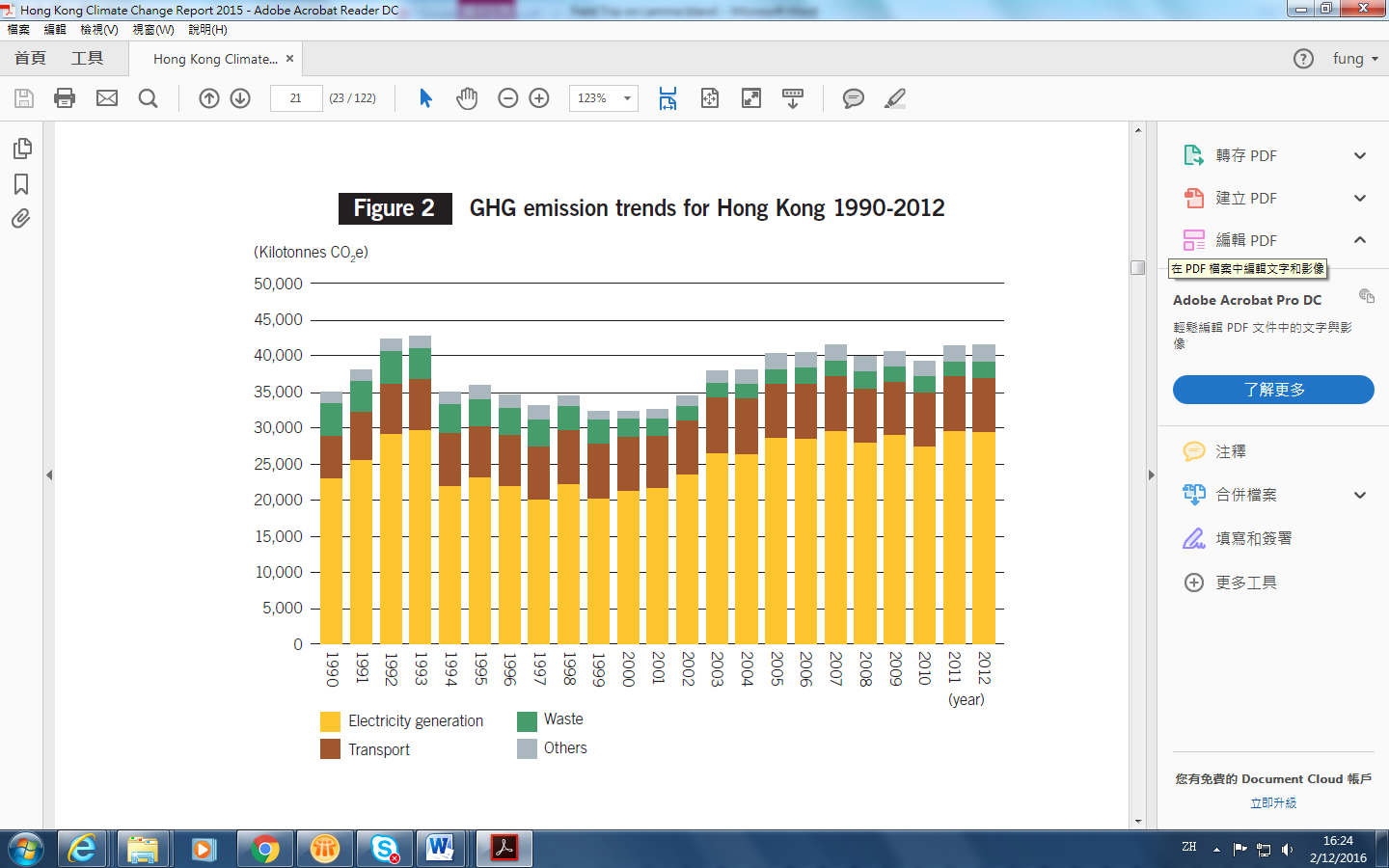 Source: Hong Kong Climate Change Report 2015http://www.enb.gov.hk/sites/default/files/pdf/ClimateChangeEng.pdf How does Hong Kong contribute to the problem mentioned in Question 1?Suggest what the government should be done to combat climate change.i. Enhance education for sustainable development.ii. Encourage citizen to use less energy and use more public transportor any reasonable answers.Questions you need to address in the field tripName: _____________(     ) S. _____Date:_____________	To be provided by teacher. 